1. COMPETITION ESSENTIALSPLAYING CONDITIONS3. PLAYERS’ CLOTHING4. PUBLICITY5. COMMENTSIt is necessary that the nominated referee gives exact information about number of spectators and TV Coverage (exact names of TV Station covering the event; duration of transmission, etc.).The Referee Report to be returned within 24 hours after the match is played to: Zita PIDL E-mail zpidl.ettu@gmail.com with cc to ettu@pt.lu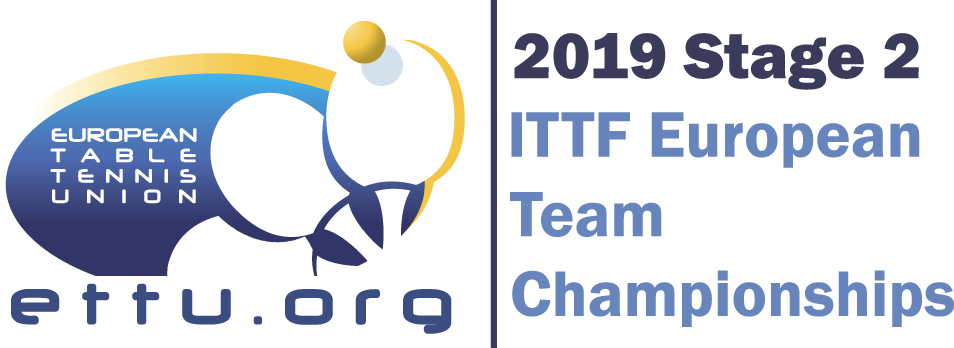 REFEREE REPORT2018-19 ITTF EUROPEAN CHAMPIONSHIPSREFEREE REPORTStage 2COMPETITION (gender/division/stage)COMPETITION (gender/division/stage)COMPETITION (gender/division/stage)COMPETITION (gender/division/stage)HOME ASSOCIATIONHOME ASSOCIATIONHOME ASSOCIATIONHOME ASSOCIATIONVISITING ASSOCIATIONVISITING ASSOCIATIONVISITING ASSOCIATIONVISITING ASSOCIATIONDATEDATECITYTIME (start/end)TIME (start/end)HALLNameNameNameNameNameAssociationIRIUNUIU N°REFEREEUMPIREUMPIRESize of Court (length x width x height)Size of Court (length x width x height)Size of Court (length x width x height)Size of Court (length x width x height)ColourColourColourBrand / TypeBrand / TypeBrand / TypeFLOORSURROUNDSTABLENETBALLwhitewhitewhiteNittaku Premium ***Nittaku Premium ***Nittaku Premium ***SCORE INDICATOR (number)SCORE INDICATOR (number)SCORE INDICATOR (number)2LIGHTLIGHTIn the hallIn the halllux Above the tableluxTEMPERATURETEMPERATUREmeasuredmeasureddeg.Cor estimateddeg. CHome AssociationVisiting AssociationColour(s) of ShirtColour(s) of ShortUniformly dressed (shirt/shorts)Advertisement(OK/ not OK)Number of spectators (estimated if no exact count)Number of spectators (estimated if no exact count)TV COVERAGE (country/exact name of the television station/details about minutes)TV COVERAGE (country/exact name of the television station/details about minutes)TV COVERAGE (country/exact name of the television station/details about minutes)   yes    live    no   yes    live    no